登录校内门户https://portal.pku.edu.cn/portal2013/index.jsp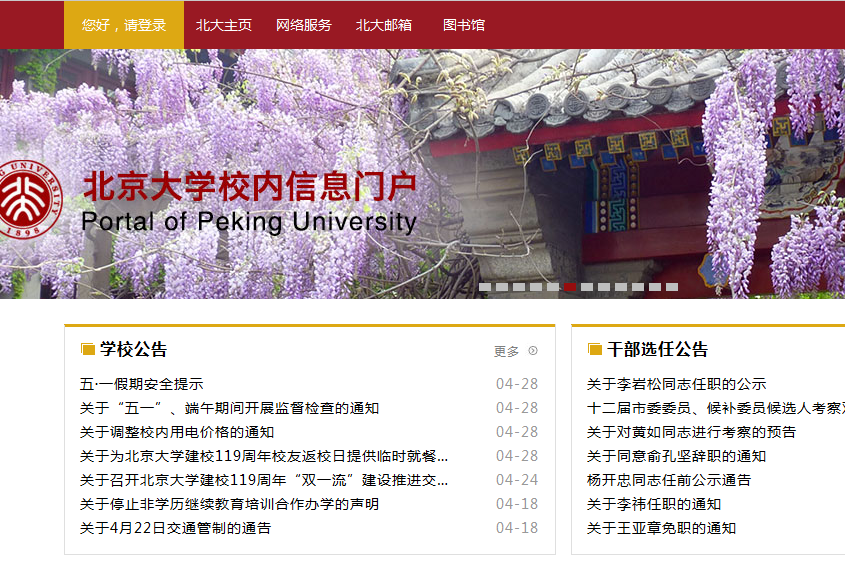 账号密码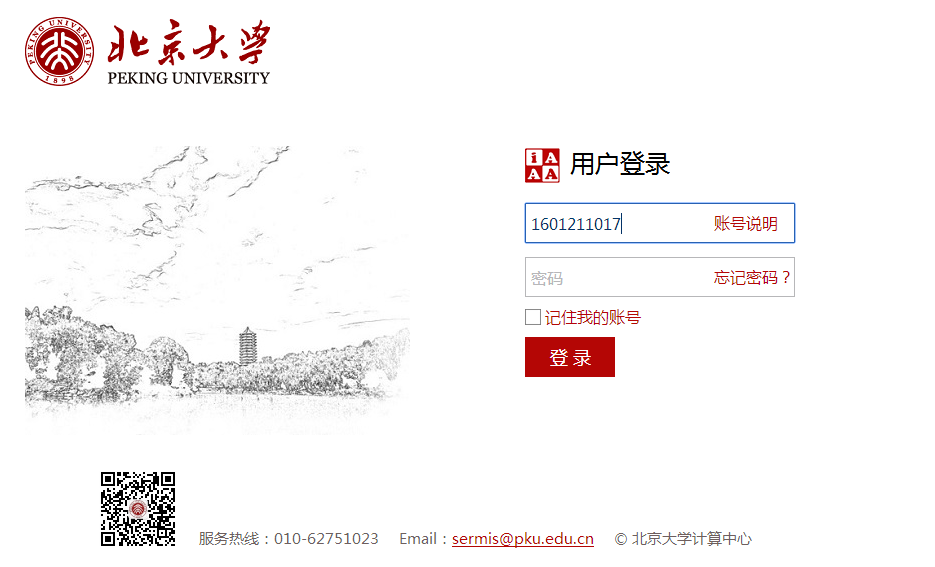 3、业务办理—组织业务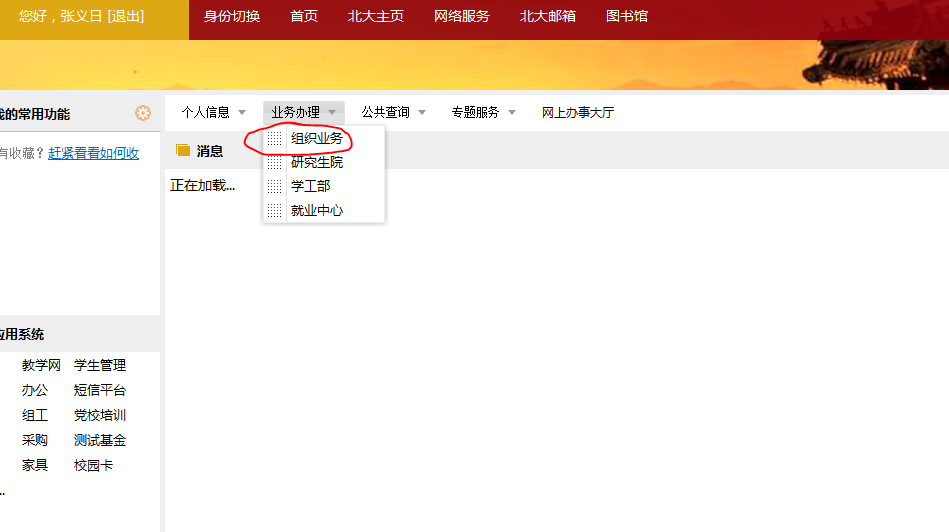 缴纳党费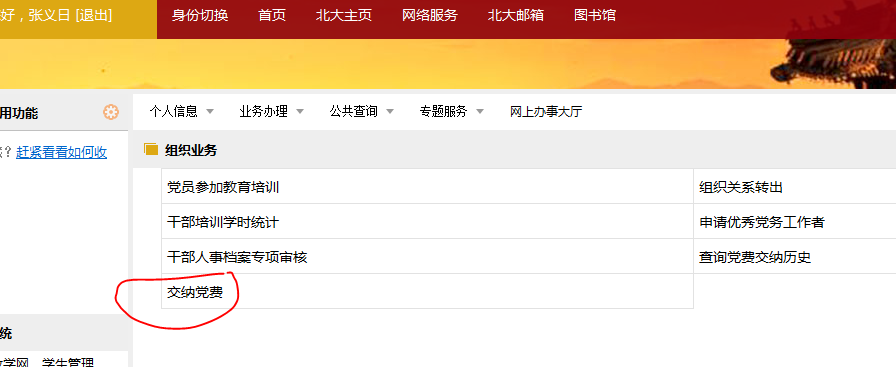 缴费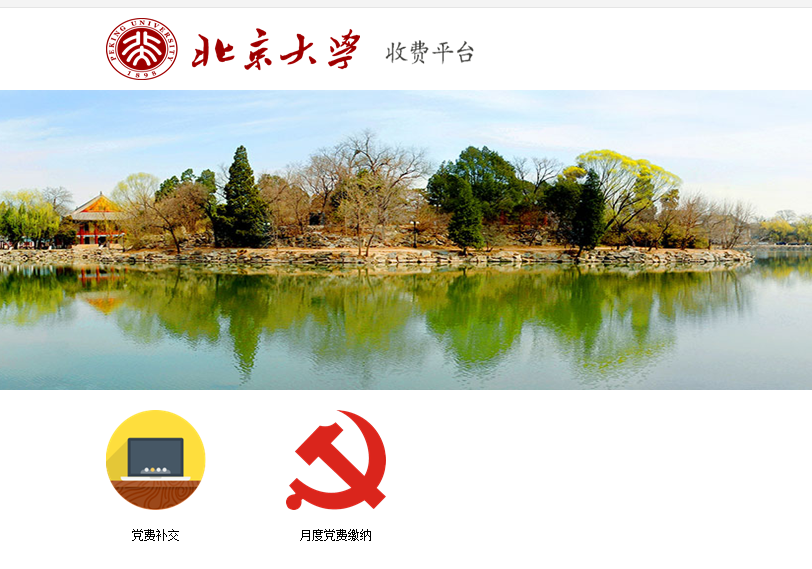 